附件 1：论文编辑格式与要求文章编号：1003-1995(2021)01-0000-00                                                            DOI：10.13807/j.cnki.mtt.2021.00.000《现代隧道技术》论文模板总体要求：（１）作者投稿前，请认真阅读本模板内容，确保格式等正确无误，以满足《现代隧道技术》期刊的相关要求；（2）需确认文章整体质量，杜绝浅显的错误，避免深层的错误，务求稿件在形式和内容上尽善尽美，不能操之过急，应付了事，这样的文章编辑部概不接受；（3）请关注《现代隧道技术》微信公众号（xdsdjs），以便及时掌握本刊更多信息和阅读近期发表的相关技术领域的文章；（4）投稿时请务必留下联系电话。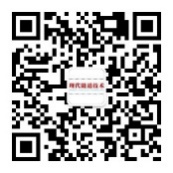 敬请扫码关注《现代隧道技术》公众号，获取更多精彩内容。文章题目赵XX1,2  钱XX1,3  孙XX3 （1作者单位，城市 邮编；2 作者单位，城市 邮编；3 作者单位，城市 邮编）摘  要  摘要为全文的浓缩，主要由三部分组成，即研究的问题（目的）、方法（过程）和结果及结论，格式一般为“为了解决什么样的难题或问题，采用了什么样的方法，得出了什么样的结论”。摘要长度一般以150～300字为宜。编写摘要注意事项：（1）简洁明确，突出文章中创新之点，切忌把"引言"中的内容写入摘要；（2）不得重复题名中已有的信息，不应出现图表、数学式和引文；（3）应是一篇完整的短文，用第三人称，不使用"本文"、"作者"等作为主语；（4）结果/结论应具体，最好通过一些数据量化、增加说服力，忌无中生有、泛泛而谈和自我评价等；（5）综述类文章摘要需要阐述文章的综合内容，指出文章的论题及取得的成果的性质和水平。关键词  关键词是供检索用的主题词条，应采用能覆盖论文主要内容的通用技术词条，关键词应体现论文特色，具有语义性，在论文中有明确的出处。关键词要全，专指度要高，一般为4~7个，用分号隔开。中图分类号：      文献标识码：A      1  引  言引言应简要介绍以下内容：（1）论文的写作背景和目的；（2）参考类似文献说明相关领域前人所做的工作和研究的概况（国内外研究现状），目前研究的热点、存在的问题，说明本文研究与前人研究的相同或不同之处，尤其是突出不同、进步及创新之处；（3）文章主要研究内容、意义，引出本文的主题。2  正  文2.1  正文中的图片正文中所有图片需提供彩色图，并满足以下要求：（1）图片的线条或字迹清楚，像素清晰；若使用设计或施工图，应适当简化，突出研究重点。图片不宜过多，图表内容相同的，只能择一使用。（2）图表原则上排半栏，图表较大则排通栏。（3）图必须先在正文中先引用，再出现。引用时采用“见图1”、“如图2”这样的说法，不采用“见上图”、“如下图”这样的说法。2.1.1  图  名（1）先有图序，再有图名，图序与图名之间空1字符；（2）图应与全文相互对照，并依序编号，即见图1、图2…，如果图中有多张小图时，须分别用（a）、（b）、（c）...标注，并在字母后标注小图图名；（3）图名置于插图下方，需要中英文对照。中文图名小5号宋体，英文图名为小5号Times New Roman。小图名6号方正书宋，不用翻译英文。2.2  正文中的表格表格应与全文相互对照并依序编号，即见表1、表2；表名须含义确切，与内容相符，表名置于表格上方。中文表名小5号方正书宋加粗，英文表名为小5号Times New Roman加粗，表格内容6号方正书宋，其余格式要求参考图片要求。3  量、单位、公式和符号（1）物理量的名称和符号应符合相关规定，论文中某一量的名称和符号应统一；（2）单位要采用国际单位制的标准写法；（3）公式必须准确，并应标明各符号的意义及量的单位，如果公式较多，前后关联，推导过程中相互引用，则须逐一编号；物理量符号、物理常量、变量符号为斜体，表示物理量的符号作下标时也用斜体，必要时应注明出处。计量单位符号一律用正体。4  结  语正文最后的部分一般是“结论”“结论与建议”“结语”等。对于理论研究型的文章，要给出明确的几点结论；侧重解决具体工程问题的文章，可以用“结论”或“结语”收尾。参考文献References[1]陈其学,江勇顺,唐 浩.飞仙关特长隧道高压涌突水形成机制及处治技术研究[J].现代隧道技术,2016,53(4):143-147.CHEN Qixue, JIANG Yongshun, TANG Hao.Formation and Treatment of the High-Pressure Water Inflow in the Extra-Long Feixianguan Tunnel[J]. Modern Tunnelling Technology, 2016, 53 (4): 143-147.[2] 张卫晓. 泥巴山隧道超前地质预报数值模拟方法研究[D].成都:西南交通大学, 2009.ZHANG Weixiao. Study on the Numerical Simulation of the Nibashan Tunnel Advanced Prediction[D]. Chengdu: Southwest Jiaotong University, 2009.TitleWANG Bxxxx1,2   LIU Cxxxx1,3  TANG Pxxxx2,4(1 Department, City ZP; 2 Department, City ZP; 3 Department, City ZP)Abstract    英文摘要翻译务求准确、无明显语法错误，概不授受翻译软件直接生成的译文。应做到：（1）与中文对应；（2）术语准确；（3）用过去时态叙述作者工作，用现在时态叙述作者结论；（4）语言简洁。Keywords   与中文关键词一一对应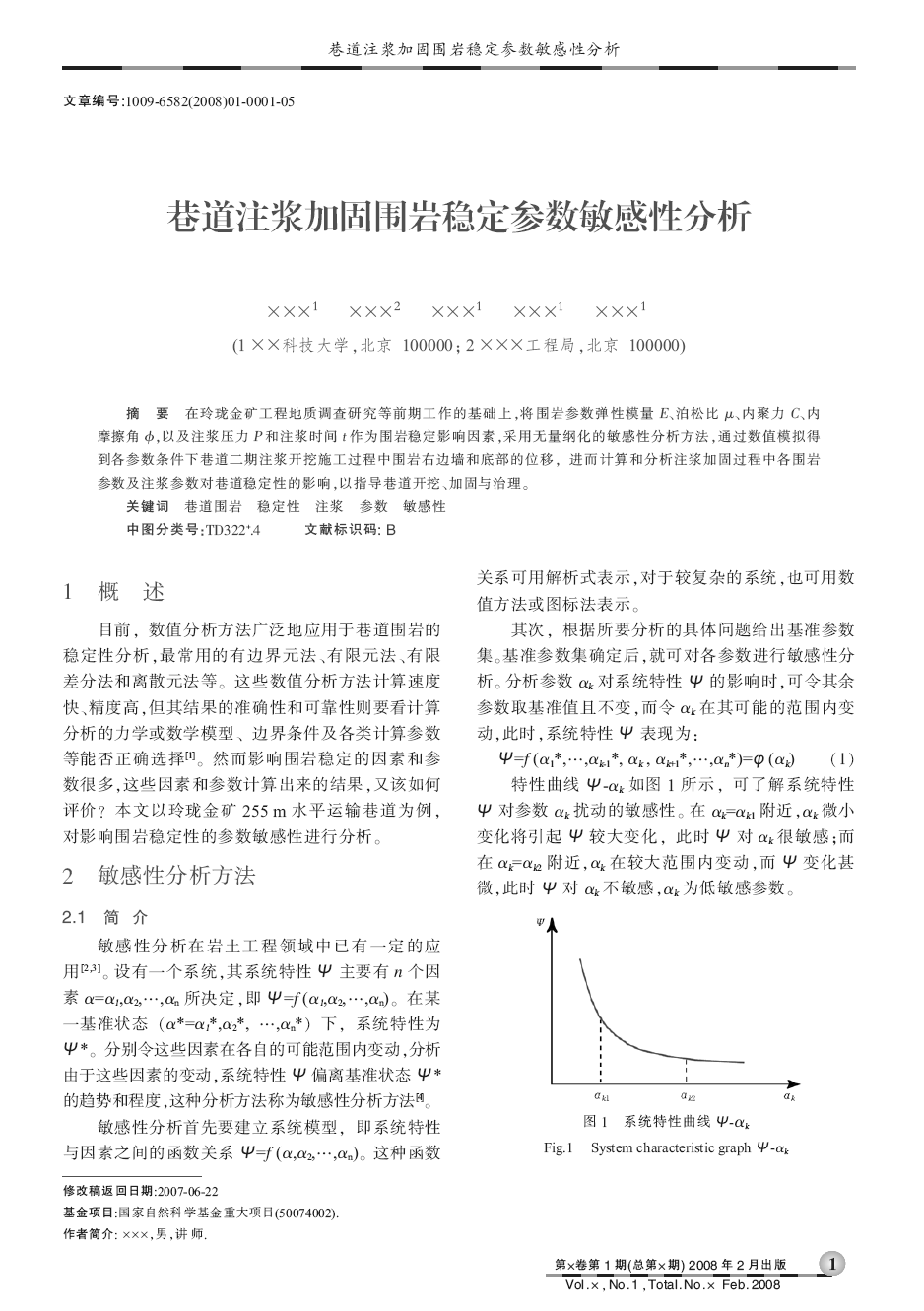 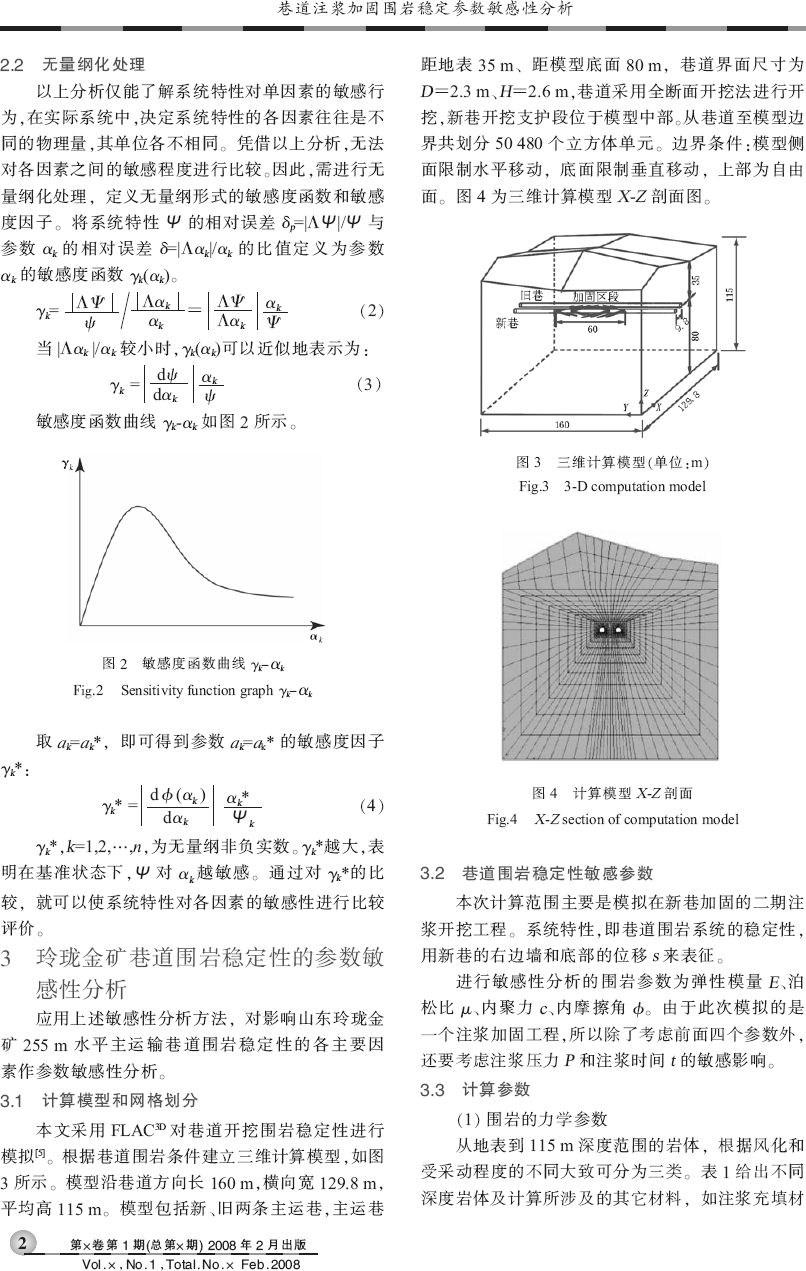 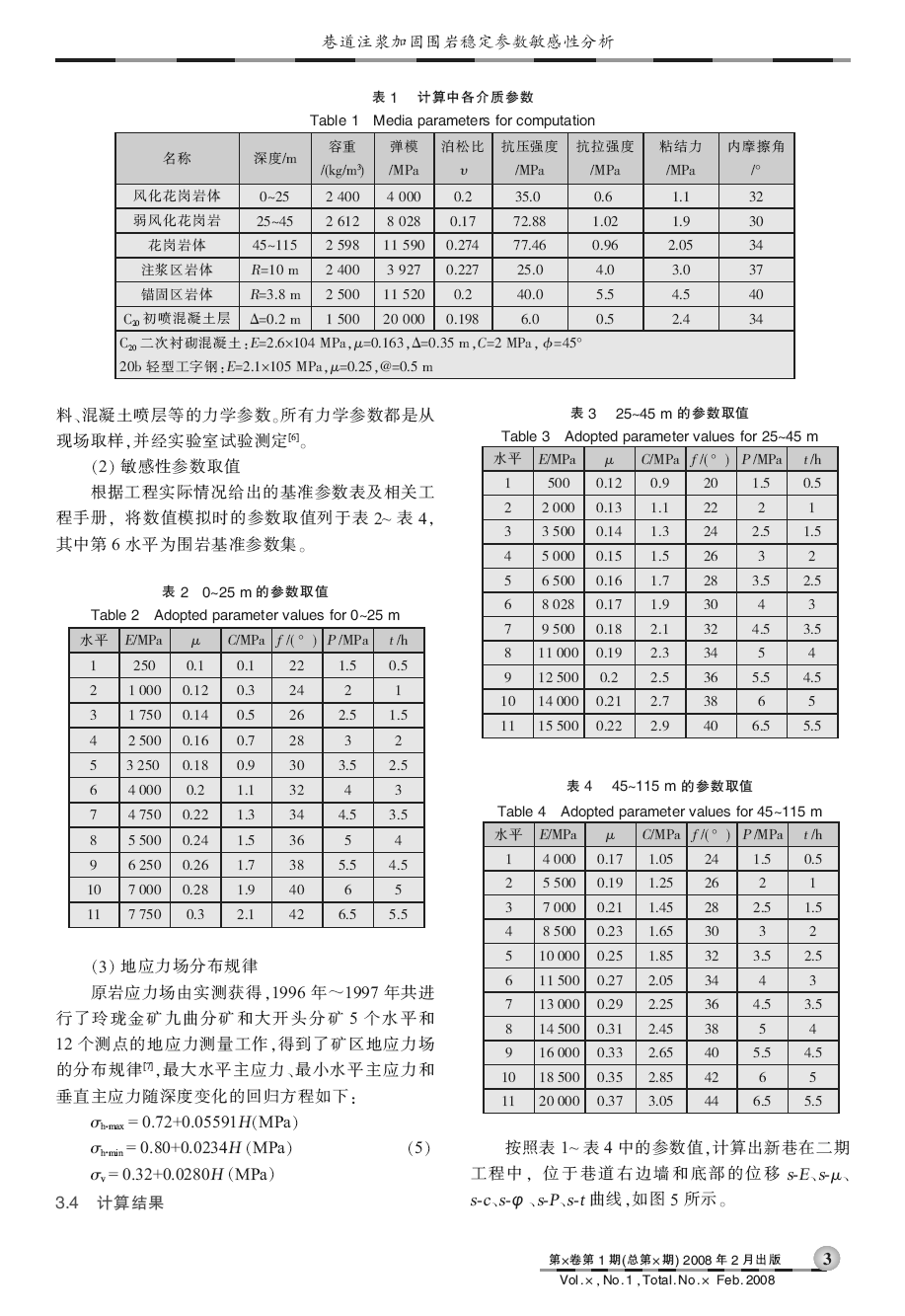 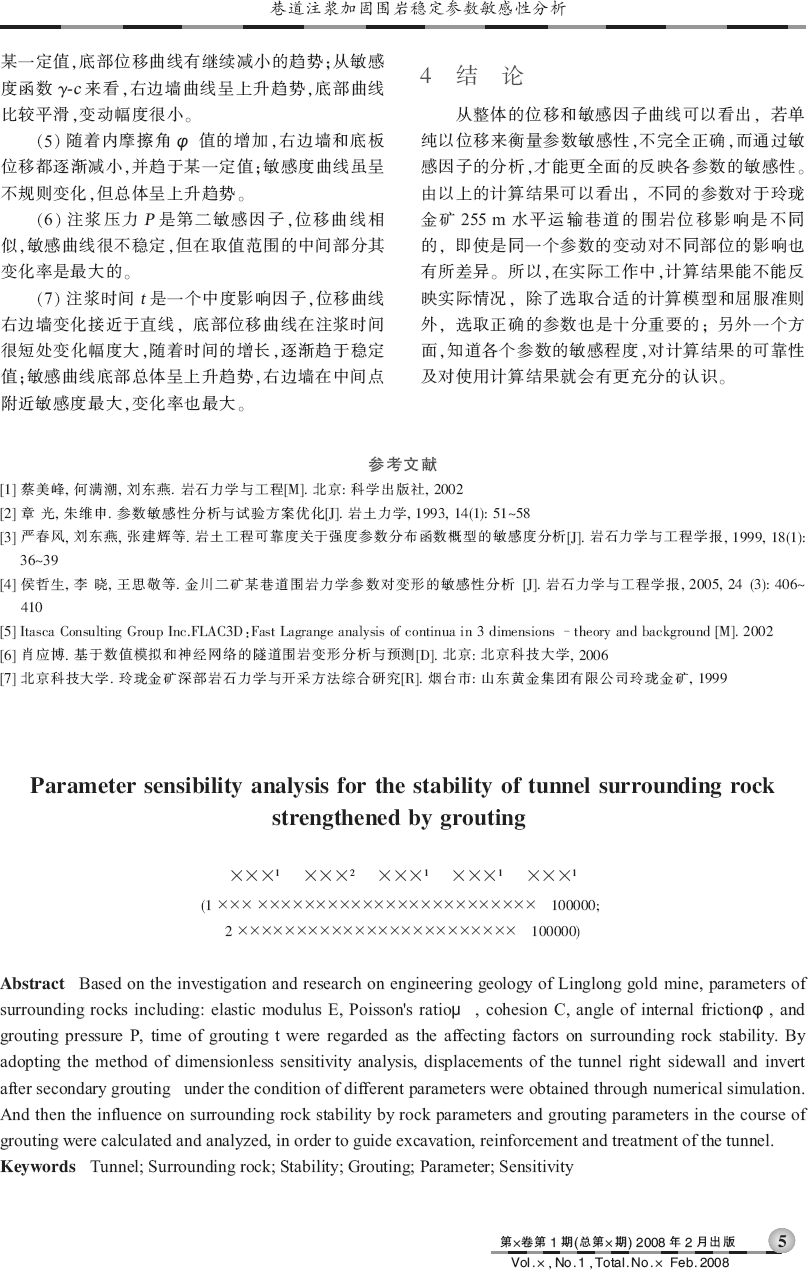 